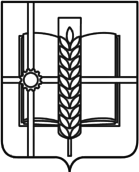 РОССИЙСКАЯ ФЕДЕРАЦИЯРОСТОВСКАЯ ОБЛАСТЬЗЕРНОГРАДСКИЙ РАЙОНМУНИЦИПАЛЬНОЕ ОБРАЗОВАНИЕ«Зерноградское городское поселение»АДМИНИСТРАЦИЯ ЗЕРНОГРАДСКОГО ГОРОДСКОГО ПОСЕЛЕНИЯРАСПОРЯЖЕНИЕот 29.12.2023  № 79 г. ЗерноградОб утверждении плана реализации муниципальной программы           Зерноградского городского поселения «Муниципальная политика» на 2024 годВ соответствии с постановлением Администрации Зерноградского городского поселения от 19.09.2018 № 1063 «Об утверждении Порядка разработки, реализации и оценки эффективности муниципальных программ Зерноградского городского поселения Зерноградского района, руководствуясь Уставом муниципального образования «Зерноградское городское поселение»:1. Утвердить план реализации муниципальной программы Зерноградского городского поселения «Муниципальная политика», утвержденной постановлением Администрации Зерноградского городского поселения от 27.11.2018 № 169 «Об утверждении муниципальной программы Зерноградского городского поселения «Муниципальная политика»,  на 2024 год согласно приложению.2. Опубликовать настоящее распоряжение в печатном средстве массовой информации «Зерноград официальный» и разместить на официальном сайте Администрации Зерноградского городского поселения в информационно-телекоммуникационной сети «Интернет».Контроль за исполнением настоящего распоряжения возложить на заместителя главы Администрации Зерноградского городского поселения, заведующего финансово-экономическим сектором Администрации Зерноградского городского поселения.Глава Администрации Зерноградского городского поселения						                    И. В. ПолищукПриложение к распоряжению Администрации Зерноградского городского поселения от 29.12.2023 № 79  ПЛАНреализации муниципальной программы Зерноградского городского поселения «Муниципальная политика» на 2024 годПримечание.Используемые сокращения:НПА – нормативный правовой акт;Администрация – Администрация Зерноградского городского поселения;СМИ – средства массовой информации;МКУ ЗГП «Управление ЖКХ, архитектуры, имущественных отношений, ГО и ЧС» – Муниципальное казенное учреждение Зерноградского городского поселения «Управление жилищно-коммунального хозяйства, архитектуры, имущественных отношений, гражданской обороны и чрезвычайных ситуаций», сотрудники учреждения№ п/пНомер и наименование подпрограммы, основного мероприятия, мероприятия, контрольного событияОтветственный исполнитель, соисполнитель, участник (должность/ ФИО)Ожидаемый результат (краткое описание)Плановый срок реализацииОбъем расходов (тыс. рублей)Объем расходов (тыс. рублей)Объем расходов (тыс. рублей)Объем расходов (тыс. рублей)№ п/пНомер и наименование подпрограммы, основного мероприятия, мероприятия, контрольного событияОтветственный исполнитель, соисполнитель, участник (должность/ ФИО)Ожидаемый результат (краткое описание)Плановый срок реализациивсегообластной бюджет местный бюджетвнебюджетные источники1.23456789Подпрограмма 1 «Развитие муниципального управления и муниципальной службы в Зерноградском городском поселении, профессиональное развитие лиц, занятых в системе местного самоуправления»Ведущий специалист (по организационно-правовым и кадровым вопросам) Администрации, Главный специалист (по работе с общественностью, ОТОС и СМИ) АдминистрацииXX202,5–202,5–Основное мероприятие 1.1.Проведение ежеквартального мониторинга состояния муниципальной службы в АдминистрацииВедущий специалист (по организационно-правовым и кадровым вопросам) Администрацииполучение оперативной информации о количественном и качественном составе муниципальных служащих, а также показателях развития муниципальной службы10 января2024 г.;10 апреля2024 г.;10 июля2024 г.;10 октября 2024 г.––––Контрольное событие 1.1.Предоставление отчета о стоянии муниципальной службы в Администрации в управление региональной и муниципальной политики Правительства Ростовской областиВедущий специалист (по организационно-правовым и кадровым вопросам) Администрациисоблюдение сроков представления информации о стоянии муниципальной службы в Администрации 10 января2024 г.;10 апреля2024 г.;10 июля2024 г.;10 октября 2024 г.XXXXОсновное мероприятие 1.2. Обеспечение открытости и доступности информации о муниципальной службеВедущий специалист (по организационно-правовым и кадровым вопросам) Администрации;Главный инженер по обслуживанию компьютерной техники Администрации повышение открытости и доступности информации о муниципальной службе, об имеющихся в Администрации вакантных должностяхВесь период––––Контрольное событие 1.2.Размещение информации о муниципальной службе в информационно-телекоммуникационной сети «Интернет»Ведущий специалист (по организационно-правовым и кадровым вопросам) Администрации;Главный инженер по обслуживанию компьютерной техники Администрации обеспечение равного доступа граждан к информации о муниципальной службе, об имеющихся в Администрации вакантных должностях31 декабря2024 г.XXXXОсновное мероприятие 1.3. развитие территориального общественного самоуправления Главный специалист (по работе с общественностью, ОТОС и СМИ) Администрации; вовлечение населения в решение вопросов местного значения. Усиление роли территориального общественного самоуправления в решении актуальных социально-бытовых проблем жителейвесь период62,5–65,2–Контрольное событие 1.3.Проведение областного конкурса на звание «Лучшее территориальное общественное самоуправление в Зерноградском городском поселении»Главный специалист (по работе с общественностью, ОТОС и СМИ) Администрации; принятие правового акта об итогах областного конкурса на звание «Лучшее территориальное общественное самоуправление в Зерноградском городском поселении» и об определении 3 победителей 31 декабря2024 г.XXXXОсновное мероприятие 1.4. Применение современных кадровых технологий при приеме на муниципальную службу и ее прохожденииВедущий специалист (по организационно-правовым и кадровым вопросам) Администрации применение кадровой службой Администрации  современных кадровых технологий при поступлении на муниципальную службу и ее прохождениивесь период––––Контрольное событие 1.4.Разработка и принятие соответствующих нормативных правовых актовВедущий специалист (по организационно-правовым и кадровым вопросам) Администрации Утверждение правовых актов, регулирующих вопросы прохождения муниципальной службы31 декабря 2024 г.XXXXОсновное мероприятие 1.5. Выплата государственной пенсии за выслугу летАдминистрация выполнение в полном объеме социальных гарантий государства для отдельной категории гражданвесь период90,0–90,0–Контрольное событие 1.5. Перечисление государственной пенсии за выслугу лет гражданамГлавный бухгалтер Администрацииповышение уровня и качества жизни отдельной категории гражданЕжемесячно 3 числаXXXXОсновное мероприятие 1.6. Обеспечение профессионального развития муниципальных служащих и иных лиц, занятых в системе местного самоуправления Зерноградского городского поселенияВедущий специалист (по организационно-правовым и кадровым вопросам) Администрации повышение уровня профессионального развития муниципальных служащих и иных лиц, занятых в системе местного самоуправленияЗерноградского городского поселениявесь период50,0–50,0–Контрольное событие 1.6.Прохождение курсов повышения квалификации, получение дополнительного профессионального образования муниципальными служащими и другими категориями работников АдминистрацииВедущий специалист (по организационно-правовым и кадровым вопросам) Администрации Повышение квалификации кадров, получение дополнительного профессионального образованиямуниципальными служащими и другими категориями работников Администрации31 декабря2024 г.XXXXПодпрограмма 2. «Реализация муниципальной информационной политики»Главный специалист (по работе с общественностью, ОТОС и СМИ) Администрации весь период794,2–794,2–Основное мероприятие 2.1.Официальная публикация НПА в газете «Зерноград официальный», являющейся официальным публикатором правовых актов Зерноградского городского поселения, публикация информации в других СМИ.Главный специалист (по работе с общественностью, ОТОС и СМИ) Администрации, Ведущий специалист (по организационно-правовым и кадровым вопросам) Администрации Соблюдение норм федерального,  областного  законодательства, регулирующего вопросы опубликования правовых актов,       обеспечения доступа к информации о деятельности Администрациивесь период775,0–775,0–Контрольное событие 2.1.Опубликование нормативных правовых актов, подлежащих опубликованиюГлавный специалист (по работе с общественностью, ОТОС и СМИ) Администрацииопубликование в газете, являющейся официальным источником опубликования правовых актов Зерноградского городского поселения, в соответствии с областным законодательством, всехНПА Администрации, подлежащих официальному опубликованию, в соответствии с федеральным и областным законодательством, в полном объеме, в объеме 500 газетных полос 31 декабря 2024г.ХХХХОсновное мероприятие 2.2Организация официального размещения (опубликования) НПА Зерноградского городского поселения и иной правовой информации на официальном портале правовой информации Администрации (admzernograd.ru) в информационно-телекоммуникационной сети «Интернет»Главный специалист (по работе с общественностью, ОТОС и СМИ) Администрации; Ведущий специалист (по организационно-правовым и кадровым вопросам) Администрации;Главный инженер по обслуживанию компьютерной техники Администрации опубликование на официальном портале правовой информации Администрации (admzernograd.ru) в информационно-телекоммуникационной сети «Интернет» всех правовых актов Администрациии иной правовой информации, подлежащих официальному опубликованию в соответствии с федеральным и областным законодательствомвесь период19,2–19,2–Контрольное событие 2.2.Исполнение муниципального контракта по организации функционирования портала (admzernograd.ru) в информационно-телекоммуникационной сети «Интернет» в целях официального опубликования НПА Администрации и иной правовой информацииГлавный инженер по обслуживанию компьютерной техники Администрацииисполнение муниципального контракта по организации функционирования портала (admzernograd.ru) в информационно-телекоммуникационной сети «Интернет» в полном объеме, бесперебойно, круглосуточно, в период с даты заключения до конца года муниципального контракта в целях официального опубликования правовых актов Администрации и иной правовой информации31 декабря 2024 г.XXXXПодпрограмма 3 «Укрепление единства российской нации и гармонизация межэтнических отношений в Зерноградском городском поселении»Главный специалист (по работе с общественностью, ОТОС и СМИ) Администрации; 20,0–20,0–Основное мероприятие 3.1.Проведение мероприятий, направленных на укрепление единства российской нации и  этнокультурное развитие народов, проживающих на территории Зерноградского городского поселенияГлавный специалист (по работе с общественностью, ОТОС и СМИ) Администрации; сохранение межэтнической стабильности в Зерноградском городском поселении, интеграция мигрантов в российское общество;преобладание общероссийской гражданской идентичности над региональной, этнической и религиозной идентичностями; создание условий для гармоничного этнокультурного развития этнических культур народов, проживающих на территории Зерноградского городского поселениявесь период10,0–10,0–Основное мероприятие 3.2.Информационное, научное и методическое обеспечение реализации мероприятий подпрограммыГлавный специалист (по работе с общественностью, ОТОС и СМИ) Администрацииповышение информированности граждан о культуре народов, проживающих в Зерноградском городском поселении, профессионализма сотрудников государственных и муниципальных органов властивесь период10,0–10,0–Контрольное событие 3.1.Проведение мероприятий, направленных на укрепление единства российской нацииГлавный специалист (по работе с общественностью, ОТОС и СМИ) АдминистрацииПроведение не менее3 мероприятий, направленных на укрепление единства Российской нации. Охват не менее 1000 участников31 декабря 2024 г.XXXXПодпрограмма 4 «Финансовое обеспечение деятельности Муниципального казенного учреждения Зерноградского городского поселения «Управление жилищно-коммунального хозяйства, архитектуры, имущественных отношений, гражданской обороны и чрезвычайных ситуаций»Администрациявесь период15441,5–15441,5–Основное мероприятие 4.1.Расходы на обеспечение деятельности (оказание услуг) МКУ ЗГП «Управление ЖКХ, архитектуры, имущественных отношений, ГО и ЧС» МКУ ЗГП «Управление ЖКХ, архитектуры, имущественных отношений, ГО и ЧС»Эффективное выполнение муниципальных функций, возложенных на Администрацию, и предоставление муниципальных услугвесь период15439,0–15439,0–Основное мероприятие 4.2.Реализация направления расходов МКУ ЗГП «Управление ЖКХ, архитектуры, имущественных отношений, ГО и ЧС»МКУ ЗГП «Управление ЖКХ, архитектуры, имущественных отношений, ГО и ЧС»Повышение качества и результативности выполнения муниципальных функций, возложенных на Администрацию, и предоставление муниципальных услугвесь период2,5–2,5–Контрольное событие 4.1.Выполнение муниципальных функций Администрации, осуществляемых МКУ ЗГП «Управление ЖКХ, архитектуры, имущественных отношений, ГО и ЧС»МКУ ЗГП «Управление ЖКХ, архитектуры, имущественных отношений, ГО и ЧС»Повышение эффективности бюджетных расходов Администрации 31 декабря 2024 г.XXXXитого по программеитого по программеитого по программеитого по программе16458,2-16458,2-